Лепка «Танк»Цель: научить лепить танк конструктивным способом. Задачи: - учить лепить танк конструктивным способом; - продолжать развивать чувство цвета; - развивать моторику; Оборудование и материалы: изображение танка; клеенка, салфетка, тарелочка, стека, пластилин. Ход работыРодитель: Посмотри на танк. (показ картинки)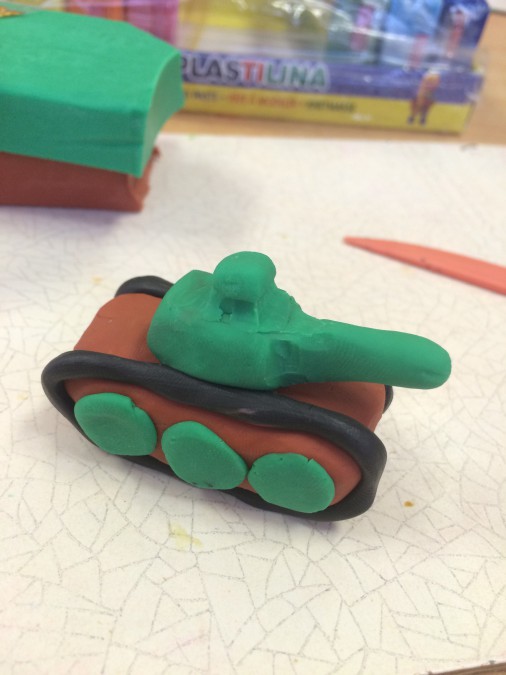 - Какого цвета и формы танк? Ответ ребёнка (зеленый, коричневый, чёрный. Форма, прямоугольная)- Из скольких частей он состоит? Ответ ребёнка 5 частей.- Какой формы и размера части? (Большого прямоугольника), (маленького прямоугольника), (вытянутая  длинная  пушка), (маленькие, и круглые колёса), (длинной, и узкой, полоски у гусеницы).- Молодец. А ты помнишь, что скоро праздник «День защитника Отечества»? Давай нашему папе слепим танк и подарим его? Ход1. Берем целый кусок коричневого пластилина (или зеленого на выбор ребенка) и катаем шар; 2. Ладошками приплющиваем его и делаем большой прямоугольник, выравниваем - корпус танка; 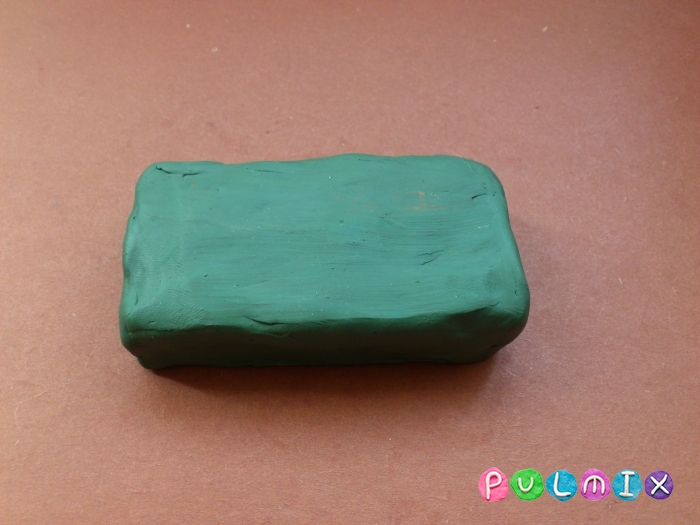 3. Делаем из чёрного пластилина жгутики для гусениц, прикрепляем их с колесами. И приставляем к танку, на левую и правую стороны.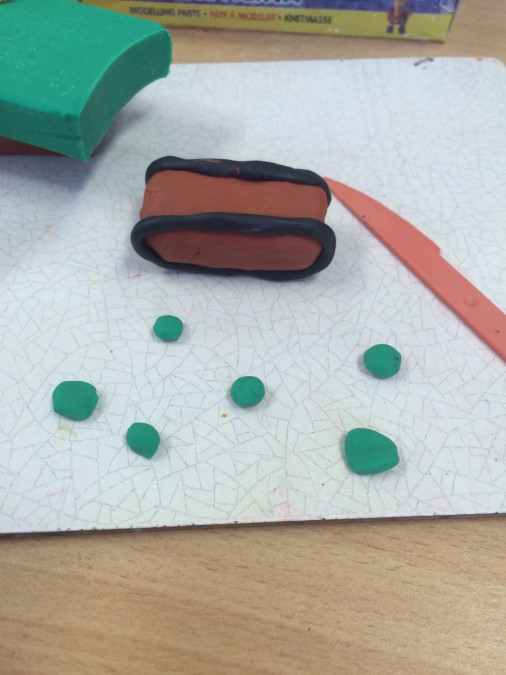 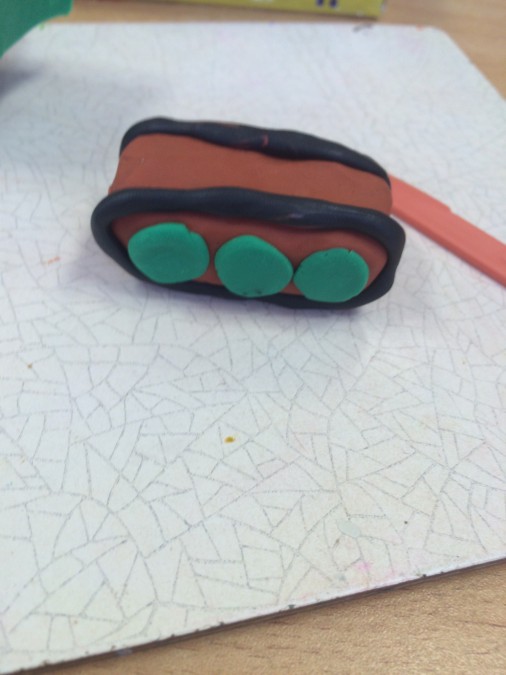 4. Берем половинку голубого пластилина (или светло-зеленого) и тоже катаем из него шар; 5. Ладошками приплющиваем его и делаем из него прямоугольник поменьше, выравниваем - поворотная башня; 6. Скрепляем две полученные части. 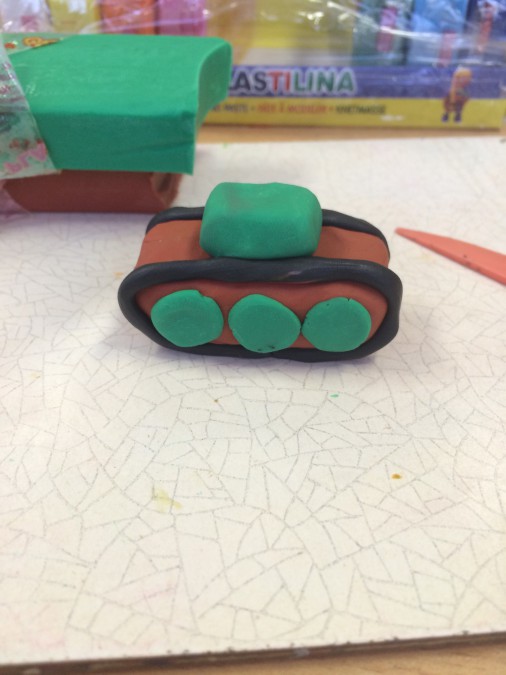 6. Берем оставшуюся часть голубого (светло-зеленого) пластилина и делаем из него толстый жгутик-пушка; 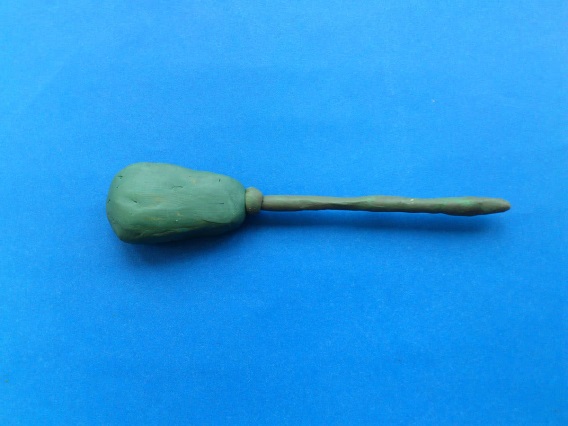 7. Прикрепляем пушку к поворотной башне; Родитель. Просмотр детской работы, какой красивый танк у тебя получился. Родитель, ты хорошо поработал, а теперь уберем рабочее место.